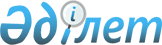 Об определении порядка и размера возмещения затрат на обучение на дому детей с ограниченными возможностями из числа инвалидов по индивидуальному учебному плану в Шуском районе
					
			Утративший силу
			
			
		
					Решение Шуского районного маслихата Жамбылской области от 18 апреля 2022 года № 26-3. Зарегистрировано в Министерстве юстиции Республики Казахстан 20 апреля 2022 года № 27664. Утратило силу решением Шуского районного маслихата Жамбылской области от 26 июня 2023 года № 4-4
      Сноска. Утратило силу решением Шуского районного маслихата Жамбылской области от 26.06.2023 № 4-4 (вводится в действие по истечении десяти календарных дней после дня его первого официального опубликования).
      В соответствии с подпунктом 4) статьи 16 Закона Республики Казахстан "О социальной и медико-педагогической коррекционной поддержке детей с ограниченными возможностями", Шуский районный маслихат РЕШИЛ:
      1. Определить порядок и размер возмещения затрат на обучение на дому детей с ограниченными возможностями из числа инвалидов по индивидуальному учебному плану в Шуском районе, согласно приложению к настоящему решению.
      2. Признать утратившими силу следующие решения Шуского районного маслихата:
      1) решение Шуского районного маслихата "Об определении порядка и размера и возмещения затрат на обучение на дому детей с ограниченными возможностями из числа инвалидов по индивидуальному учебному плану в Шуском районе" от 21 октября 2016 года № 5-3 (зарегистрировано в Реестре государственной регистрации нормативных правовых актов под №3206)
      2) решение Шуского районного маслихата "О внесении изменения в решение Шуского районного маслихата от 21 октября 2016 года №5-3 "Об определении порядка и размера и возмещения затрат на обучение на дому детей с ограниченными возможностями из числа инвалидов по индивидуальному учебному плану в Шуском районе" от 24 августа 2020 года №70-4 (зарегистрировано в Реестре государственной регистрации нормативных правовых актов под №4716)
      4. Настоящее решение вводится в действие по истечении десяти календарных дней после дня его первого официального опубликования. Порядок и размер возмещения затрат на обучение на дому детей с ограниченными возможностями из числа инвалидов по индивидуальному учебному плану в Шуском районе
      1. Настоящий порядок и размер возмещения затрат на обучение на дому детей с органиченными возможноястями из числа инвалидов по индивидуальному учебному плану в Шуском районе разработаны в соответствии с Правилами оказания государственной услуги "Возмещение затрат на обучение на дому детей-инвалидов", утвержденными Приказом Министра труда и социальной зашиты населения Республики Казахстан от 25 марта 2021 года №84 "О некоторых вопросах оказания государственных услуг в социально-трудовой сфере" (зарегистрирован в Реестре государственной регистрации нормативных правовых актов за №22394) (далее-Правила возмещения затрат).
      2. Возмещение затрат на обучение на дому детей с ограниченными возможностями из числа инвалидов по индивидуальному учебному плану в Шуском районе (далее-возмещение затрат на обучение) производится государственным учереждением "Отдел занятости и социальных программ акимата Шуского района" на основании справки из учебного заведения, подтверждающей факт обучения ребенка-инвалида на дому.
      3. Возмещение затрат на обучение (кроме детей-инвалидов, находящихся на полном государственном обеспечении и детей-инвалидов, в отношении которых родители лишены родительских прав) представляется одному из родителей или иным законным представителям детей-инвалидов, независимо от дохода семьи.
      4. Возмещение затрат на обучение производится с месяца обращения до окончания срока, установленного в заключении психолого-медико-педагогической консультации.
      5. При наступлении обстоятельств, повлекших прекращение возмещения затрат на обучение (достижение ребенком-инвалидом восемнадцати лет, окончания срока инвалидности, в период обучения ребенка-инвалидав государственных учреждениях, смерть ребенка–инвалида, выезд на постоянное место жительство за пределы Шуского района), выплата прекращается с месяца, следующего за тем, в котором наступили соответствующие обстоятельства.
      6. Перечень документов, необходимых для возмещения затрат на обучение на дому детям с ограниченными возможностями из числа инвалидов предоставляется согласно приложению 3 к Правилам возмещения затрат.
      7. Размер возмещения затрат на обучение на дому детей с ограниченными возможностями, из числа инвалидов, по индивидуальному учебному плану равен ежеквартально шести месячным расчетным показателям на каждого ребенка-инвалида.
      8. Основания для отказа в возмещении затрат на обучение предусмотрены строкой девять приложения 3 к Правилам возмещения затрат.
					© 2012. РГП на ПХВ «Институт законодательства и правовой информации Республики Казахстан» Министерства юстиции Республики Казахстан
				
      Секретарь Шуского 

      районного маслихата 

Ж. Абенов
Приложение к решению
Шуского районного маслихата
от 18 апреля 2022 года № 26-3